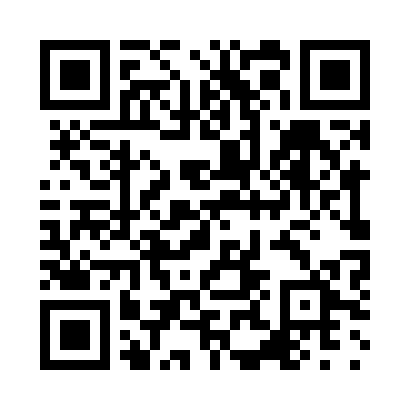 Prayer times for Sarengrad, CroatiaMon 1 Apr 2024 - Tue 30 Apr 2024High Latitude Method: NonePrayer Calculation Method: Muslim World LeagueAsar Calculation Method: ShafiPrayer times provided by https://www.salahtimes.comDateDayFajrSunriseDhuhrAsrMaghribIsha1Mon4:416:2312:474:217:118:482Tue4:386:2112:464:227:138:493Wed4:366:1912:464:237:148:514Thu4:346:1712:464:237:158:525Fri4:326:1512:464:247:168:546Sat4:296:1412:454:247:188:567Sun4:276:1212:454:257:198:578Mon4:256:1012:454:257:208:599Tue4:236:0812:444:267:219:0010Wed4:206:0612:444:277:239:0211Thu4:186:0412:444:277:249:0412Fri4:166:0312:444:287:259:0613Sat4:146:0112:434:287:279:0714Sun4:115:5912:434:297:289:0915Mon4:095:5712:434:297:299:1116Tue4:075:5612:434:307:309:1217Wed4:055:5412:424:307:329:1418Thu4:025:5212:424:317:339:1619Fri4:005:5012:424:317:349:1820Sat3:585:4912:424:327:369:2021Sun3:555:4712:424:327:379:2122Mon3:535:4512:414:337:389:2323Tue3:515:4412:414:337:399:2524Wed3:495:4212:414:337:419:2725Thu3:465:4112:414:347:429:2926Fri3:445:3912:414:347:439:3127Sat3:425:3712:414:357:449:3328Sun3:405:3612:404:357:469:3429Mon3:375:3412:404:367:479:3630Tue3:355:3312:404:367:489:38